Job Links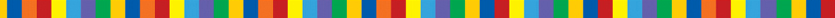 Click here for a list of job and career websites by major.Laker Jobs is the free, web-based system that links students and alumni with opportunities for internships and full-time career positions. Click here for the website.